Wasserburg, den 01.08.2018Wasserburg, den 01.08.2018Wasserburg, den 01.08.2018Wasserburg, den 01.08.2018Wasserburg, den 01.08.2018Liebe Eltern der 4c Klasse,damit Sie die meisten Materialien für das nächste Schuljahr in Ruhe besorgen können, bekommen Sie schon jetzt eine Liste. Gut erhaltene Dinge aus der dritten Klasse (z.B. Heftumschläge, Zeichenmappe...) können natürlich weiter genutzt werden. Bitte überprüfen Sie auch Federmäppchen, Sportsachen, den Farbkasten und Wachsmalstifte (am besten sollten diese wasserfest sein) und vervollständigen Sie bitte fehlende Materialien. Liebe Eltern der 4c Klasse,damit Sie die meisten Materialien für das nächste Schuljahr in Ruhe besorgen können, bekommen Sie schon jetzt eine Liste. Gut erhaltene Dinge aus der dritten Klasse (z.B. Heftumschläge, Zeichenmappe...) können natürlich weiter genutzt werden. Bitte überprüfen Sie auch Federmäppchen, Sportsachen, den Farbkasten und Wachsmalstifte (am besten sollten diese wasserfest sein) und vervollständigen Sie bitte fehlende Materialien. Liebe Eltern der 4c Klasse,damit Sie die meisten Materialien für das nächste Schuljahr in Ruhe besorgen können, bekommen Sie schon jetzt eine Liste. Gut erhaltene Dinge aus der dritten Klasse (z.B. Heftumschläge, Zeichenmappe...) können natürlich weiter genutzt werden. Bitte überprüfen Sie auch Federmäppchen, Sportsachen, den Farbkasten und Wachsmalstifte (am besten sollten diese wasserfest sein) und vervollständigen Sie bitte fehlende Materialien. Liebe Eltern der 4c Klasse,damit Sie die meisten Materialien für das nächste Schuljahr in Ruhe besorgen können, bekommen Sie schon jetzt eine Liste. Gut erhaltene Dinge aus der dritten Klasse (z.B. Heftumschläge, Zeichenmappe...) können natürlich weiter genutzt werden. Bitte überprüfen Sie auch Federmäppchen, Sportsachen, den Farbkasten und Wachsmalstifte (am besten sollten diese wasserfest sein) und vervollständigen Sie bitte fehlende Materialien. Liebe Eltern der 4c Klasse,damit Sie die meisten Materialien für das nächste Schuljahr in Ruhe besorgen können, bekommen Sie schon jetzt eine Liste. Gut erhaltene Dinge aus der dritten Klasse (z.B. Heftumschläge, Zeichenmappe...) können natürlich weiter genutzt werden. Bitte überprüfen Sie auch Federmäppchen, Sportsachen, den Farbkasten und Wachsmalstifte (am besten sollten diese wasserfest sein) und vervollständigen Sie bitte fehlende Materialien. 1. Hefte, Ordner, Blöcke.....1. Hefte, Ordner, Blöcke.....1. Hefte, Ordner, Blöcke.....1. Hefte, Ordner, Blöcke.....1. Hefte, Ordner, Blöcke..... 6 Schreibhefte, Lineatur  4 mit beidseitigem Rand         1 Schreibheft, Lineatur  4 (Doppelheft)  mit beidseitigem Rand                3 Rechenheft, kariert, kleine Karos mit beidseitigem Rand         1 Schreibblock Lineatur 4 (Schulblock) 1 College-Block kariert  6 Schreibhefte, Lineatur  4 mit beidseitigem Rand         1 Schreibheft, Lineatur  4 (Doppelheft)  mit beidseitigem Rand                3 Rechenheft, kariert, kleine Karos mit beidseitigem Rand         1 Schreibblock Lineatur 4 (Schulblock) 1 College-Block kariert  6 Schreibhefte, Lineatur  4 mit beidseitigem Rand         1 Schreibheft, Lineatur  4 (Doppelheft)  mit beidseitigem Rand                3 Rechenheft, kariert, kleine Karos mit beidseitigem Rand         1 Schreibblock Lineatur 4 (Schulblock) 1 College-Block kariert DinA4DinA4DinA4DinA4DinA4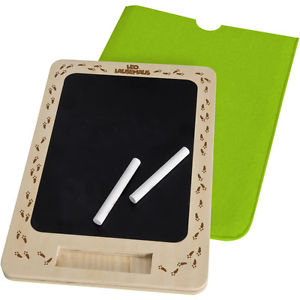  1 Jurismappe 1 Jurismappe 1 Jurismappe 1 Jurismappe 1 Jurismappe 2 Schnellhefter grün, lila  Plastikumschläge für die Hefte:         12 durchsichtige Umschläge, DinA4Briefablage DinA4 (stapelbares Ablagefach aus Plastik für bearbeitete Arbeitsblätter) 2 Schnellhefter grün, lila  Plastikumschläge für die Hefte:         12 durchsichtige Umschläge, DinA4Briefablage DinA4 (stapelbares Ablagefach aus Plastik für bearbeitete Arbeitsblätter) 1 Ordner mit 8cm breitem Rücken, Farbe nach Wunsch und 5 teiligem Register  bitte zuhause lassen! 2 Tonpapierblöcke – die vom letzten Jahr können weiter verwendet werden  1 Ordner mit 8cm breitem Rücken, Farbe nach Wunsch und 5 teiligem Register  bitte zuhause lassen! 2 Tonpapierblöcke – die vom letzten Jahr können weiter verwendet werden  1 Ordner mit 8cm breitem Rücken, Farbe nach Wunsch und 5 teiligem Register  bitte zuhause lassen! 2 Tonpapierblöcke – die vom letzten Jahr können weiter verwendet werden  1 Ordner mit 8cm breitem Rücken, Farbe nach Wunsch und 5 teiligem Register  bitte zuhause lassen! 2 Tonpapierblöcke – die vom letzten Jahr können weiter verwendet werden  1 Ordner mit 8cm breitem Rücken, Farbe nach Wunsch und 5 teiligem Register  bitte zuhause lassen! 2 Tonpapierblöcke – die vom letzten Jahr können weiter verwendet werden 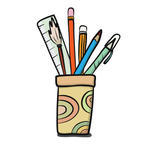 2. Schreibgeräte: Schulfüller (guter Markenfüller) mit A-Feder und     Ersatzpatronen     für Linkshänder mit L-Feder! 2 dünne, gespitzte Bleistifte der Härte 2=B oder 2 ½ = HB gute Holzfarben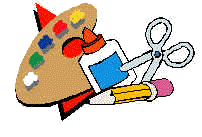  1 Holzfarbstift in Neon-gelb Fineliner in den Farben rot, blau,                                  grün, schwarz 1 wasserlöslicher Folienstift (schwarz oder blau) 1 Textmarker gelb  1 Lineal, 16 cm 1 Lineal, 30 cm 1 Geodreieck mit gut lesbarer Beschriftung (Winkelskala)2. Schreibgeräte: Schulfüller (guter Markenfüller) mit A-Feder und     Ersatzpatronen     für Linkshänder mit L-Feder! 2 dünne, gespitzte Bleistifte der Härte 2=B oder 2 ½ = HB gute Holzfarben 1 Holzfarbstift in Neon-gelb Fineliner in den Farben rot, blau,                                  grün, schwarz 1 wasserlöslicher Folienstift (schwarz oder blau) 1 Textmarker gelb  1 Lineal, 16 cm 1 Lineal, 30 cm 1 Geodreieck mit gut lesbarer Beschriftung (Winkelskala)2. Schreibgeräte: Schulfüller (guter Markenfüller) mit A-Feder und     Ersatzpatronen     für Linkshänder mit L-Feder! 2 dünne, gespitzte Bleistifte der Härte 2=B oder 2 ½ = HB gute Holzfarben 1 Holzfarbstift in Neon-gelb Fineliner in den Farben rot, blau,                                  grün, schwarz 1 wasserlöslicher Folienstift (schwarz oder blau) 1 Textmarker gelb  1 Lineal, 16 cm 1 Lineal, 30 cm 1 Geodreieck mit gut lesbarer Beschriftung (Winkelskala)2. Schreibgeräte: Schulfüller (guter Markenfüller) mit A-Feder und     Ersatzpatronen     für Linkshänder mit L-Feder! 2 dünne, gespitzte Bleistifte der Härte 2=B oder 2 ½ = HB gute Holzfarben 1 Holzfarbstift in Neon-gelb Fineliner in den Farben rot, blau,                                  grün, schwarz 1 wasserlöslicher Folienstift (schwarz oder blau) 1 Textmarker gelb  1 Lineal, 16 cm 1 Lineal, 30 cm 1 Geodreieck mit gut lesbarer Beschriftung (Winkelskala)3. Sonstiges:  Hausschuhe (Größe überprüfen!) Sportbeutel, feste Hallenschuhe (Bitte achten Sie darauf, dass die Schuhe         hallentauglich sind), Sporthose, T-Shirt, Haargummi für lange Haare;     evtl. ein Tape zum Abkleben für Ohrringe – am Sporttag am besten gleich     zuhause herausnehmen Dosenspitzer Radiergummi (kein Knetradiergummi) abgerundete Schere, weißer Klebestift (kein Glitzer- Klebestift!) 1 dicker, schwarzer Filzstift im Schlampermäppchen      Malkasten mit Deckweiß, Borstenpinsel in 3 verschiedenen Stärken, 3 verschiedene           dicke Haarpinsel, Wasserbecher, Mallappen und „Malerkittel“, 1 Schwammtuch,          Wachsmalkreiden (auch hier auf Qualität achten)       Malkasten mit Deckweiß, Borstenpinsel in 3 verschiedenen Stärken, 3 verschiedene           dicke Haarpinsel, Wasserbecher, Mallappen und „Malerkittel“, 1 Schwammtuch,          Wachsmalkreiden (auch hier auf Qualität achten) Die Malsachen bitte in einen Schuhkarton (Größe etwa 18cm breit, 28cm lang und 11 cm hoch), der mit Geschenkpapier beklebt wurde, geben – bitte auch mit dem Namen Ihres Kindes versehen.Bitte beschriften Sie alle Materialien (!!!) Ihres Kindes mit dem Namen. Sie können die Materialien am 1.Schultag in einer großen Tüte verpackt mit ins Klassenzimmer bringen.Für das 4. Schuljahr benötigte Arbeitshefte oder besondere Arbeitsmittel werde ich für Ihr Kind besorgen. Hierfür werden wir zu Schuljahresbeginn das Geld einsammeln.Die überzähligen Umschläge von der Materialliste sind für die Arbeitshefte bereits eingeplant. Für den ersten Schultag sollte gleich griffbereit sein: 1 Passfoto 1 Gegenstand aus den FerienVielen Dank und erholsame Sommerferien!Ihre Klassenlehrerin,Antonia Huppertz Die Malsachen bitte in einen Schuhkarton (Größe etwa 18cm breit, 28cm lang und 11 cm hoch), der mit Geschenkpapier beklebt wurde, geben – bitte auch mit dem Namen Ihres Kindes versehen.Bitte beschriften Sie alle Materialien (!!!) Ihres Kindes mit dem Namen. Sie können die Materialien am 1.Schultag in einer großen Tüte verpackt mit ins Klassenzimmer bringen.Für das 4. Schuljahr benötigte Arbeitshefte oder besondere Arbeitsmittel werde ich für Ihr Kind besorgen. Hierfür werden wir zu Schuljahresbeginn das Geld einsammeln.Die überzähligen Umschläge von der Materialliste sind für die Arbeitshefte bereits eingeplant. Für den ersten Schultag sollte gleich griffbereit sein: 1 Passfoto 1 Gegenstand aus den FerienVielen Dank und erholsame Sommerferien!Ihre Klassenlehrerin,Antonia Huppertz 